Job Application for  
Extra-Curricular Subject Teacher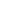 [Applicant's Name]
[Address]
[City, State, Zip]
[Email]
[Phone Number]
[Date][Hiring Manager's Name]
[School's Name]
[School's Address]
[City, State, Zip]Dear [Hiring Manager's Name],I am writing to express my keen interest in the position of Extra-Curricular Subject Teacher at [School's Name], as advertised on [where you found the job posting, e.g., your school's career page]. With a strong passion for fostering holistic development in students and a rich background in [specific extra-curricular field, e.g., music, art, drama], I am excited about the opportunity to contribute to your esteemed institution.Educational Background and Certification
I hold a [Your Degree] from [Your University] with a major in [Your Major]. Additionally, I have completed [any additional courses or certifications relevant to the extra-curricular subject].Professional Experience
My professional journey includes [number of years] years of experience in teaching [specific extra-curricular subject] at [Previous School/Institution]. During this time, I have successfully:Developed and implemented dynamic curriculum plans that cater to diverse learning styles and abilities.Organized and led [number of events, e.g., school plays, art exhibitions] which were well-received by the community and contributed to enhancing students' exposure and confidence.Collaborated with teachers across various departments to integrate extra-curricular subjects with the core academic curriculum, enriching the overall educational experience.Skills and QualitiesProficient in [specific skills related to the subject, e.g., various art techniques, musical instruments, theatrical methods].Adept at creating an engaging and interactive learning environment that encourages student participation and creativity.Strong organizational and communication skills, vital for coordinating events and maintaining effective parent-teacher relationships.Commitment to Student Development
I firmly believe in the significant role extra-curricular activities play in shaping well-rounded individuals. My teaching philosophy revolves around nurturing not only the technical skills of students in [specific subject] but also fostering qualities like teamwork, perseverance, and self-expression.I am enthusiastic about the prospect of bringing my expertise and passion to [School's Name]. I look forward to the opportunity to discuss how my background, skills, and enthusiasm make me a perfect fit for this role.Thank you for considering my application. I am eager to potentially contribute to your school's vibrant community and enrich the educational experience of your students.Sincerely,[Applicant's Name]